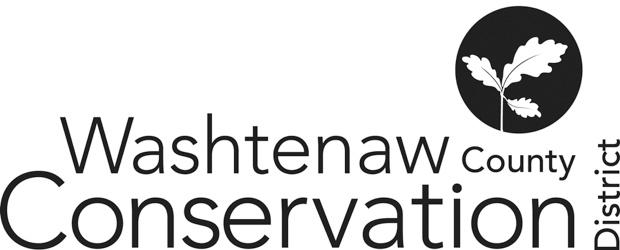 705 N. Zeeb Rd//Suite 201//Ann Arbor, MI//48103734.302.8715www.washtenawcd.orgBOARD MEETING MINUTESThe regular meeting was called to order at 7:04 p.m. on Thursday, February 15th, 2024.DIRECTORS PRESENT								DIRECTORS ABSENTShannon Brines								Matt NolanHannah WeberMaegen GabrielTom Shanahan 								OTHERS PRESENTDeborah Shad, Finance Administrator (virtual)Megan DeLeeuw, Executive Director Jill Dohner, MiFarmLink Specialist & Interim Executive Director COMMITTEE REPORTSWeber discussed the miscellaneous income from profit and loss, property approximately $66,000.MEETING MINUTES Motion by Shanahan to approve December meeting minutes, seconded by Weber. Motion carried. FINANCIAL REPORTSAPPROVAL OF BILLSMotion by Weber to approve payment of provided Pos. Gabriel seconded. Motion carried. FARMLAND AGREEMENTS & CONSERVATION PLANSNone.STAFF & PARTNER REPORTS WCCD Executive Director, Megan DeLeeuwWCCD Resource Coordinator, Doug ReithWCCD Community Forester, Summer RobertsWCCD MAEAP Technician, Nick MachinskiWCCD Outreach Coordinator, Dru Mark-WilsonWCCD Conservation Technician, Paul BuzzardWCCD Conservation Technician, Matt DeJongeWCCD Outreach Coordinator, Bridget MitchellWCCD MCSFP Specialist, Megan Phillips GoldenbergWCCD MiFarmLink Specialist, Jill DohnerOLD BUSINESSFY24 Budget Amendment #2, motion to approve by Weber, seconded by Gabriel. Motion carried. 4 yays, no nays. NEW BUSINESSCo-Interim Executive DirectorInterim Executive Director plan, motion to approve by Gabriel, seconded by Weber. Motion carried.Staff Report: Shorten board reports to Supervisor only: Board report sent to Supervisor still but not for board meeting.Focus on: Accomplishments-program developments and summarize.See Megan DeLeeuw report-deliverables for reference.Summary of programming- deeper dives by each programMore programming less details. Department summary. Status of program. Paragraph per project. Defenders of time. Remind of project grant goals and how they are getting there.Jill Dohner to relay this to supervisors prior to the next board meeting.Discussion of the Outreach Coordinator position: Pass along to Doug and Summer. Pay $18,000 for an employee. Projected income of $8,500.Brought up by Gabriel: Stewardship NetworkHelp facilitate the Native conferences.  John Frenzel, potential coordinate for Native Plant ExpoShow organization chart in binder for board members in upcoming board meeting. MSU-E drop-in space is available for extra office space for WCCD staff.Robert’s Rules- anonymous ballot New Executive Director position: Larger discussion on ED hiring process.Skill set, vision, motivation, who to hire? Internal vs external2nd or 3rd interview: Final round.Present a 5 min presentation of the vision for WCCD.Board meeting- Closed session. If applicant can ask for it.Preliminary job postingGoals for meetingValues meetingTimeline of target hiring process. Make a draft.Interview questions: How do you hear about us?  Why are you interested in the Executive Director position?Post on Great Lakes Information Network.Weber, Gabriel, and Shanahan are interested in conducting 2nd and 3rd interviews.Presentations at 3rd meeting for Final 2 or 3 in closed meeting April 18 or May 16.Special Board Meeting: February 29th, 7:00pm.NEXT MEETING: Special Board Meeting: Thursday, February 29th.  Monthly Board Meeting: Thursday, March 21st. OATH OF OFFICEADJUOURNMENT: 9:01pmTHESE MINUTES STAND TO BE APPROVED.MINUTES APPROVEDAPPROVAL SIGNATURE: _Total Assets729,582.31Total Liabilities & Equity729,582.31Total Monthly Income132,963.14Total Monthly Expense112,572.26Total Other Income74,777.42Total Monthly Net Income73,174.52Total Income booked through Jan 31, 202421,650.03Total Expense booked through Jan 31, 2024112,572.26Total Other Income through Jan 31, 20241,259.15Total Other Expense through Jan 31, 20242,087.84Net Income through Jan 31, 202473,174.52